La filosofíaActividad 8Nombre:Curso: IV medioFecha: _______________/Objetivo: Reflexionar sobre las tecnologías de poder en Foucault.Unidad: Comprensión de problemas éticos y políticos contemporáneos Instrucciones: Lea el fragmento seleccionado y responda las preguntas. Fecha de entrega: 20-10-2021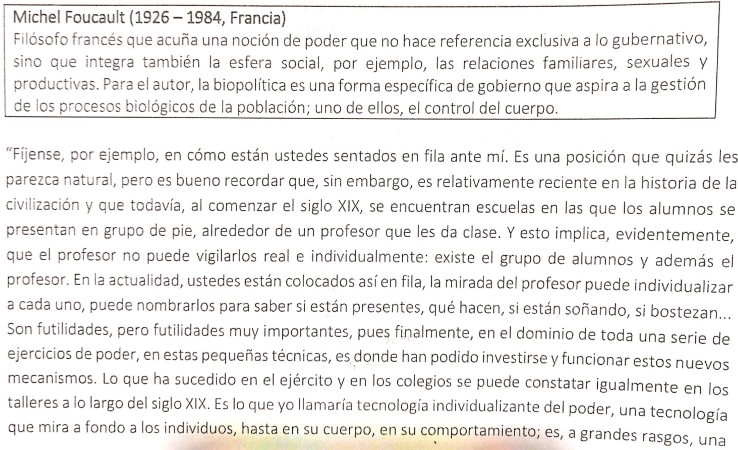 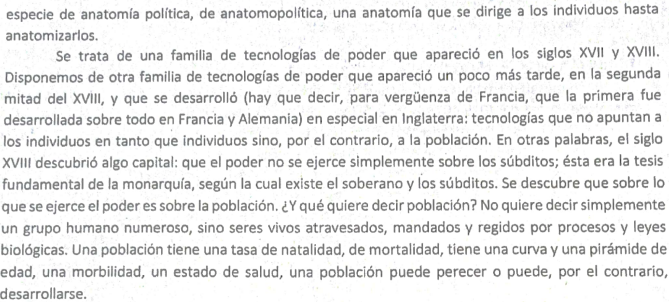 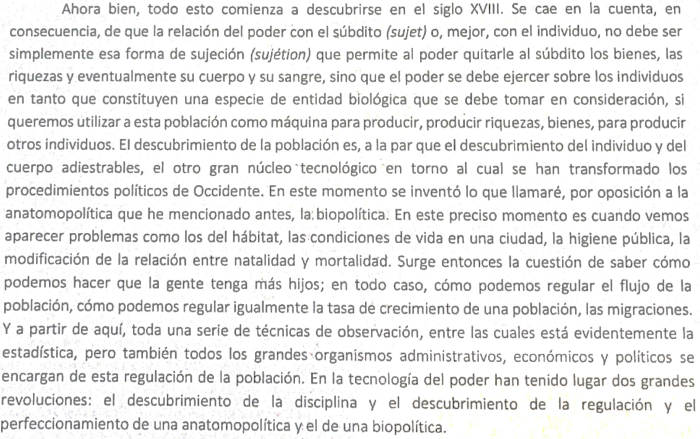 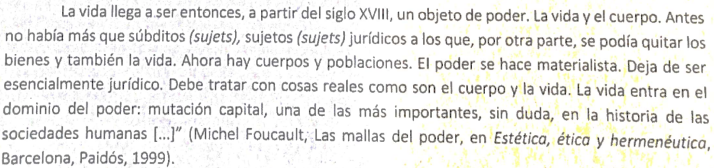 Preguntas1. ¿Cuáles son las dos tecnologías de poder que menciona Foucault?___________________________________________________________________________________________________________________________________________________________________________________________________________________________________________________________________________________________________________________________________________________________________________________________________________________________________________________________________________________________________2.- ¿Qué características tiene cada una de esas tecnologías de poder?________________________________________________________________________________________________________________________________________________________________________________________________________________________________________________________________________________________________________________________________________________________________________________________________________________________________________________________________________________________________________________________________________________________________________3.- ¿Qué ejemplos da Foucault para explicar cada una de esas tecnologías de poder?________________________________________________________________________________________________________________________________________________________________________________________________________________________________________________________________________________________________________________________________________________________________________________________________________________________________________________________________________________________________________________________________________________________________________4.- ¿Qué críticas podríamos hacer perspectiva de Foucault? ________________________________________________________________________________________________________________________________________________________________________________________________________________________________________________________________________________________________________________________________________________________________________________________________________________________________________________________________________________________________________________________________________________________________________